REGISTRATION FORMFinal Report Meeting of MEXT Project:Research and Development of Spintronics Material and Device Science and Technology for a Disaster-Resistant Safe and Secure SocietyFebruary 22, 2017RegistrationThe personal information that you submit through this form will be used in such cases as the following: - To operate and manage the Meeting- To contact you to carry forward your registration procedure- To provide the information of this Meeting and other related meetings- When we may need to contact you by some other reasonsBanquet　　　　　 Time: 18:00 – 20:00　　　Venue: 4th Floor, 402CD Banquet fee: 7,000 JPYWill you attend the Banquet?E-Mail this form to CSIS Support Office: csis2017@riec.tohoku.ac.jp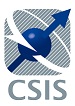 Last Name (Family Name)Middle Name First NameFirst Name姓名TitleTitleTitleTitleTitleCompany/ UniversityCompany/ UniversityCompany/ UniversityCompany/ UniversityCompany/ UniversityCompany/ UniversityAddressAddressAddressAddressAddressAddressState/CountryE-mail Address